Case Study 4 -- Short Articles, Obits, etc.Model 1 -- 300-topicsTopic 29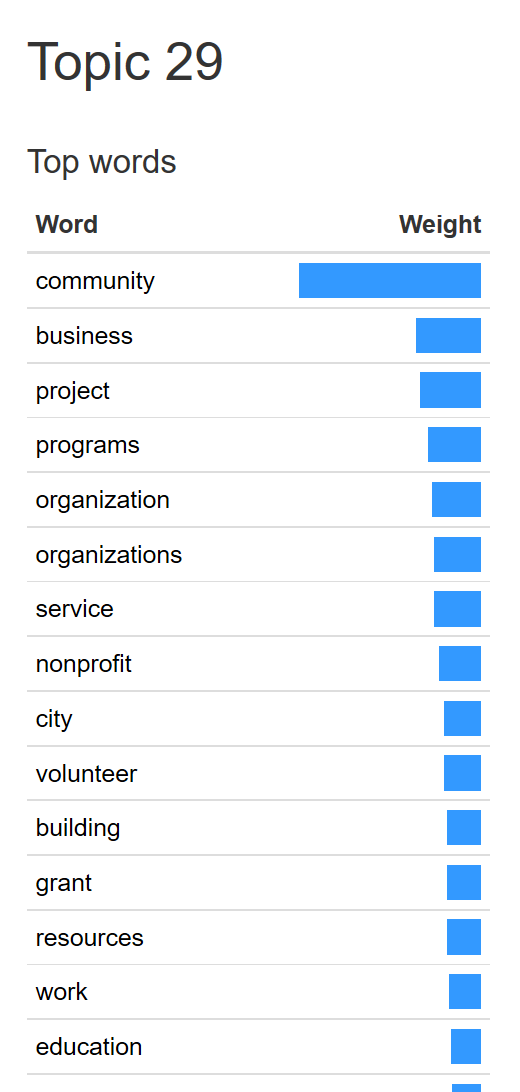 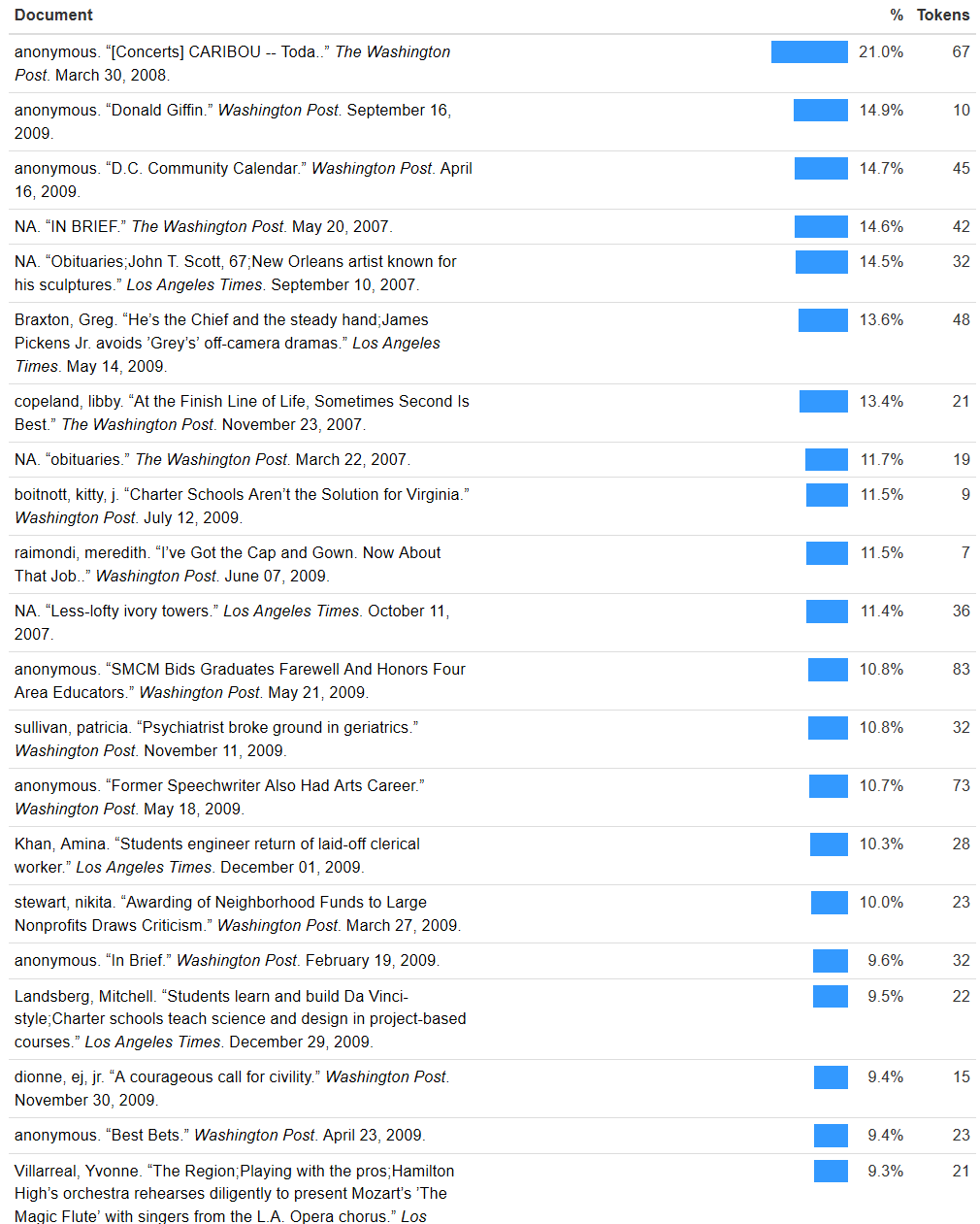 